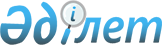 О внесении изменений в решение Хромтауского района маслихата от 30 декабря 2021 года № 161 "Об утверждение бюджета Абайского сельского округа на 2022-2024 годы"
					
			С истёкшим сроком
			
			
		
					Решение Хромтауского районного маслихата Актюбинской области от 17 ноября 2022 года № 280. Прекращено действие в связи с истечением срока
      РЕШИЛ:
      1. Внести в решение Хромтауского районного маслихата "Об утверждении бюджета Абайского сельского округа на 2022-2024 годы" от 30 декабря 2021 года № 161 следующие изменения:
      пункт 1 изложить в новой редакция:
      "1. Утвердить бюджет Абайского сельского округа на 2022-2024 годы согласно приложениям 1, 2, 3, в том числе на 2022 год в следующих объемах:
      1) доходы - 73 011 тысяч тенге, в том числе:
      налоговые поступления – 2 735 тысяч тенге;
      неналоговые поступления - 0 тенге;
      поступления от продажи основного капитала - 0 тенге;
      поступления трансфертов - 70 256 тысяч тенге;
      2) затраты – 73 511 тысяч тенге;
      3) чистое бюджетное кредитование - 0 тенге;
      погашение бюджетных кредитов - 0 тенге;
      4) сальдо по операциям с финансовыми активами – 0 тенге, в том числе:
      приобретение финансовых активов – 0 тенге;
      поступления от продажи финансовых активов государства – 0 тенге;
      5) дефицит (профицит) бюджета – -500 тысяч тенге; 
      6) финансирование дефицита (использование профицита) бюджета – 
      500 тысяч тенге, в том числе:
      поступление займов – 0 тенге;
      погашение займов – 0 тенге;
      используемые остатки бюджетных средств – 500 тысяч тенге.".
      2. Приложение 1 к указанному решению изложить в новой редакции согласно приложению к настоящему решению.
      3. Настоящее решение вводится в действие с 1 января 2022 года. Бюджет Абайского сельского округа на 2022 год
					© 2012. РГП на ПХВ «Институт законодательства и правовой информации Республики Казахстан» Министерства юстиции Республики Казахстан
				
      Секретарь Хромтауского районного маслихата 

Мулдашев Д. Х.
Приложение к решение Хромтауского районного маслихата № 280 от 17 ноября 2022 годаПриложение 1 к решению Хромтауского районного маслихата № 161 от 30 декабря 2021 года
Категория
Категория
Категория
Категория
Сумма (тысяча тенге)
Класс
Класс
Класс
Сумма (тысяча тенге)
Подкласс
Подкласс
Сумма (тысяча тенге)
Наименование
Сумма (тысяча тенге)
1
2
3
4
5
I. Доходы
73 011
1
Налоговые поступления
2 735
04
Налоги на собственность
1 335
1
Налоги на имущество
35
3
Земельный налог
600
4
Налог на транспортные средства
700
05
Внутренние налоги на товары, работы и услуги
1 400
3
Внутренние налоги на товары, работы и услуги
1 400
3
Поступления от продажи основного капитала
20
03
Продажа земли и нематериальных активов
20
1
Продажа земли
20
4
Поступления трансфертов
70 256
02
Трансферты из вышестоящих органов государственного управления
70 256
Функциональная группа
Функциональная группа
Функциональная группа
Функциональная группа
Функциональная группа
Сумма (тысяча тенге)
Функциональная подгруппа
Функциональная подгруппа
Функциональная подгруппа
Функциональная подгруппа
Сумма (тысяча тенге)
Администратор бюджетных программ
Администратор бюджетных программ
Администратор бюджетных программ
Сумма (тысяча тенге)
Программа
Программа
Сумма (тысяча тенге)
Наименование
Сумма (тысяча тенге)
1
2
3
4
5
6
II. Затраты
73 511
01
Государственные услуги общего характера
24 932
1
Представительные, исполнительные и другие органы, выполняющие общие функции государственного управления
24 932
124
Аппарат акима района в городе, города районного значения, поселка, села, сельского округа
24 932
001
Услуги по обеспечению деятельности акима района в городе, города районного значения, поселка, села, сельского округа
24 932
07
Жилищно-коммунальное хозяйство
45 079
3
Благоустройство населенных пунктов
45 079
124
Аппарат акима района в городе, города районного значения, поселка, села, сельского округа
45 079
008
Освещение улиц населенных пунктов
10 379
009
Обеспечение санитарии населенных пунктов
2 000
011
Благоустройство и озеленение населенных пунктов
32 700
12
Транспорт и коммуникации
3 500
1
Автомобильный транспорт
3 500
124
Аппарат акима района в городе, города районного значения, поселка, села, сельского округа
3 500
013
Обеспечение функционирования автомобильных дорог в городах районного значения, селах, поселках, сельских округах
3 500
V.Дефицит (профицит) бюджета
-500
VI.Финансирование дефицита (использование профицита) бюджета
500
8
Используемые остатки бюджетных средств
500
01
Остатки бюджетных средств
500
1
Свободные остатки бюджетных средств
500